ПРОЕКТ  «ШИРОКАЯ МАСЛЕНИЦА» 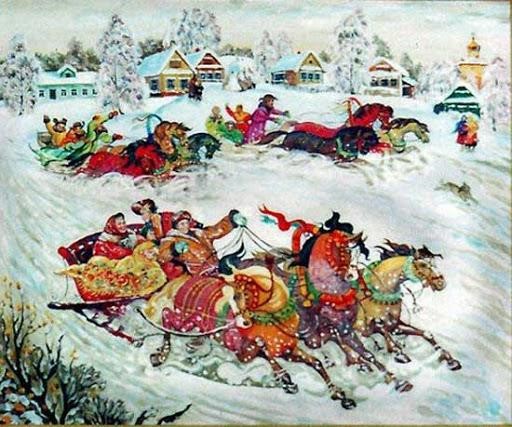 ПОДГОТОВИЛА: воспитатель Осина Оксана Сергеевна, МАДОУ «Центр развития ребёнка – детский сад 90»,Республика Мордовия, г. Саранск 2022 г. ПРОЕКТ  «ШИРОКАЯ МАСЛЕНИЦА» Тип  проекта: творческий Возрастная  группа:  подготовительная   группа Длительность: недельный Вид: итоговый Актуальность проекта: Россия  богата  своими  традициями, обычаями, народными  праздниками. Один из  таких  праздников является  большое  народное  гулянье  в  конце  зимы «МАСЛЕНИЦА». На  нем  всегда  находятся  желающие  помериться  силой, показать  свою  удаль, отведать  вкусных  и  румяных  блинов. МАСЛЕНИЦА  один  из  самых  радостных и  светлых  праздников  на  Руси. Цель проекта: 	Знакомство 	 	с 	традицией 	 	проведения 	 	народного 	праздника «МАСЛЕНИЦА». Задачи:  Познакомить  детей с  традицией  проведения  старинного  праздника. Провести праздник  через  эмоциональное  сопереживания  и  участие в            игре – действии. Приобщить  дошкольников  к  традиции  проведения  народного  праздника Масленицы. Знакомить родителей с традициями празднования «Масленицы» на Руси Этапы проекта: МОТИВАЦИОННЫЙ. Разработка  проекта: Обсуждение  вариантов проведения и возможностей  участия в  празднике  родителей  и  детей. Подготовка  информации  для  родителей  о народном  празднике «Масленица». Планирование  и  проведение  занятий, совместной  и  игровой  деятельности  с  детьми. -  МОДЕЛИРОВАНИЕ И РЕАЛИЗАЦИЯ. Разработка  праздника: Планирование проведения  праздника; - Обсуждение  оформления  группы. Подбор  необходимых  атрибутов  для  игр  на  празднике. Оформление  уголка  для  родителей с  информацией о  народном  празднике «Масленица» Оформление «блинного» уголка  с  рецептами  блинов.  Совместная  деятельность  взрослых и детей.   Беседы  о  празднике,  о  его  праздновании  на  Руси. Чтение  и  разучивание  закличек, поговорок, стишков. Разучивание  хороводных  и  подвижных  игр. Рисование по  теме: «Масленица пришла» 5. Лепка по теме: «Масленица – блиноедка» 6. Ручной  труд: Изготовление кукол. РЕФЛЕКСИВНЫЙ: Проведение  масленичной  недели. Праздник  для  детей, проведение хороводных  и  подвижных  игр, Чаепитие с блинами . Приложение №1      Весёлые посиделки в группе «Здравствуй масленица». Показ презентации «Здравствуй масленица»   Ход мероприятия: Заклички:  1. Внимание! Внимание! Велено до вас Довести в сейчас указ, Продиктованный самой Нашей матушкой Зимой: (вместе:   Непременно все должны                 Быть на проводах зимы!») 2. «Каждый год числа сего,       Как гласит указник,       Будь то город аль село,       Выходи на праздник (вместе:  Непременно все должны                 Быть на проводах зимы!»)   Это озорное и весёлое прощание с зимой и встреча весны, несущей оживление в природе и солнечное тепло. Люди испокон веков воспринимали весну как начало новой жизни и почитали Солнце, дающее жизнь и силы всему живому. В честь солнца сначала пекли пресные лепёшки, а когда научились приготовлять заквасное тесто, стали печь блины.  Древние считали блин символом солнца, поскольку он, как и солнце, жёлтый, круглый и горячий, и верили, что вместе с блином они съедают частичку его тепла и могущества. Масленица зиму прощает,  Холодную жизнь кончает! Масленица тепло да солнышко приводит, а вьюги да морозы уходят до следующего года. Только ведь Масленица – девушка капризная. Она любит, чтобы звали ее долго, хвалили-нахваливали да угощеньями вкусными заманивали. Дети читают и зазывают масленицу Прощайся, народ, с тоскою!                          Душа ль ты моя, Масленица! Праздник общий, мирской!                           Приезжай к нам в гости Ведется порядком строгим давно:                В блинах поваляться, Людьми умными заведено!                            Сердцем потешиться! Дорогая гостья Масленица                   Мы соломы с крыш надергаем, По тебе мы так соскучились!              Смастерим мы куклу Масленицу, Знаем: коль приходишь ты –               С ней пойдем просить с поклонами – Зиме конец.                                          Приезжай к нам в гости погостить!                   Едет Масленица дорогая,                   Наша гостьюшка годовая!                   Да на саночках расписных,                  Да на кониках вороных! Приложение №2 Непосредственная  образовательная  деятельность по ознакомлению  дошкольников   с  народным  праздником  «Масленица» (совместная  деятельность взрослого и детей) 09.03.22Воспитатель: Кажется, совсем недавно мы встречали Новый год, радовались рождественским праздникам и русской зиме с ее белыми снегами, санками, играми, сильными трескучими морозами. Но вот появилось солнце яркое, веселое, длиннее стал день, и мы понимаем, что скоро наступит весна. Зима силу теряет, чуете? Тёплые дни наступают Пора зимушку провожать Весну - красну встречать. Еще у древних славян был праздник, знаменовавший собой проводы зимы. Из далеких языческих времен пришла к нам Масленица, честная Масленица, широкая Масленица. Любили на Руси Масленицу - праздник озорной, веселый, отчаянный. Масленица несла свет и радость скорой весны.  Ее повсюду ожидали с большим нетерпеньем. В народе говорили: '"Хоть с себя заложить, а Масленицу проводить". Считалось, что если плохо отпраздновать ее, то придется жить в горькой нужде. Масленицу называют широкая. Как вы думаете почему? Масленица была самым весёлым и разгульным праздником. Длился праздник целую неделю! Ярмарки, уличные игры, скоморохи, пляски, песни. За это и величали в народе широкой Масленицей! Имя свое Масленица получила от обильной и масляной еды, которой полагалось угощаться всю неделю. По народным поверьям необходимо было помочь солнцу победить злую морозную зиму, и любимой на Масленице едой были блины круглые, румяные, с пылу, с жару, похожие на лик солнца. Объедание 	- 	самая 	примечательная 	черта 	праздника. 	Это 	должно символизировать сытую жизнь в течение года. Масленицу величаем И чего ей только не обещаем: Реки сметаны, Горы блинов, Лишь бы скорей приехала она Честная, веселая, широкая боярыня Во многих семьях блины начинали  печь с понедельника. Каждая хозяйка имела свой рецепт приготовления блинов и держала его в секрете от соседей. Обычно блины пеклись большие во всю сковородку, тонкие, легкие. К ним подавались разные приправы: сметана, яйца, икра и т.д. Масляный блин - символ солнца, солнечных дней, хорошего урожая, здоровых людей. Как в пословице говорится: "Без блинов не Масленица". "Блин красив и горяч, как горячее всё прогревающее солнце".  Чтение  стихотворения «Масленица» Этот  праздник  к  нам  идет   Раннею  весною, Сколько  радостей  несет   Он  всегда  собою! Ледяные  горы  ждут,  И  снежок  сверкает, Санки  с  горок  вниз  бегут, Смех  не  умолкает. Дома  аромат  блинов Праздничный  чудесный, На  блины друзей  зовем, Будем,  есть  их  вместе. Шумно, весело  пройдет Сырная  Седмица, А  за  ней – Великий  пост, Время, чтоб  молиться. 09.03 .22         Воспитатель:  Масленицу начинаем отмечать с понедельника. Ей устраивали встречу. Каждый день Масленицы имеет свое название. Утро... ПОНЕДЕЛЬНИК... Наступает "ВСТРЕЧА". Яркие салазки с горочек скользят. Целый день веселье. Наступает вечер... Накатавшись вволю, все блины едят. Понедельник - "Встреча", гостей встречали и Масленицу тоже.  Ребята скатывались с гор на салазках, кричали: "Приехала Масленица! Приехала Масленица!" Девушки приносили на гору с собой блины, клали их на голову, когда пели песни о Масленице. Как  делали  чучело масленицы? Воспитатель:  Из тряпок и соломы делали фигуру с длинной косой, одетую в женский наряд. В руках у фигуры помазок и блин - символы Масленицы. Физкультминутка (выполняется в парах). Брынцы - брынцы, (ладушки)  Пеките блинцы!  (хлопки ладонь о ладонь - горизонтально)  Мажьте масленее  (поглаживают друг другу ладони)  Будьте повкуснее!  Трын - трынца, (ладушки)  Подайте блинца!  (протягивают руки вверх ладонями) Воспитатель: Дети в этот день обходили дома, поздравляли с наступлением Масленицы и выпрашивали блин. Тин-тинка, Подай блинка, Оладышка -прибавышка, Масляный кусок! Тетушка, не скупися, Масляным кусочком поделися! Поговорки  про  масленицу: Блинцы, блинчики, блины, как колеса у Весны. И самый хладнокровный человек любит горячие блины.   Масленица без блинов, именины без пирогов не бывают  Масленица идет, блин да мед несет  Масленица объедуха, деньгам приберуха. Масленица семь дней гуляет.   На Масленой неделе повеселись, да блинком угостись. На  горах покататься, в блинах поваляться.  Не житье - бытье, а Масленица.  Хоть с себя все заложить, а масленицу проводить  Чтоб вам извозиться по локти, а наесться по горло.  Заклички  про  Весну: Весна, весна красная!   Приди, весна, с радостью.   С радостью, радостью,   С великою милостью:   Уроди лен высокий,   Рожь, овес хороший.  ***  Весна-красна!  Весна-красна!   На чем пришла?   На чем приехала?   На сошечке,   На бороночке. Весна! Весна красна!   Тепло солнышко!  Приди скорей,  Согрей детей!  Приди к нам с радостью!  С великой милостью!  С льном высоким!  С корнем глубоким!  С хлебом богатым!  ***  Едет Весна едет  На золотом коне,  В зеленом саяне,  На борони сидючи,  Сыру землю аруючи,  Злато жито сеючи. Лепка «Масленица – блиноедка» . Воспитатель:           Вторник - "Заигрыш". "ЗАИГРЫШ" беспечный - ВТОРНИКА отрада. Все гулять, резвиться вышли, как один! Игры и потехи, а за них - награда: Сдобный и румяный масленичный блин. В этот день начинаются веселые игры, а за потеху и веселье угощают блинами.  Есть старая русская игра "Золотые ворота", в нее-то мы и поиграем. Разучивается  игра "Золотые ворота". Половина участников игры встают в круг лицом к центру, подняв вверх сцепленные руки. Через эти "ворота" пробегает цепочка остальных игроков, взявшись за руки. При этом они обегают каждого из стоящих змейкой.  Стоящие произносят: Золотые ворота пропускают не всегда: Первый раз прощается, Второй - запрещается, А на третий раз Не пропустим вас! На последней фразе опускают руки. Те, кто остался внутри круга, встают в него, увеличивая число "ворот". Не пойманные, восстанавливают цепочку и снова бегут.  Два-три игрока, которых не поймали, считаются победителями. Запрещается останавливаться перед "воротами", боясь быть пойманными, нельзя расцеплять руки, нельзя заранее опускать руки (закрывать "ворота"). Знакомство с народной  игрой. Давайте и мы с вами попробуем "испечь блины". Игра "блины". Дети делятся на две команды. Каждая команда получает "сковородки" (теннисные ракетки), "блины" (вырезанные из бумаги или пластинки). Воспитатель:  Ваша задача добежать до финиша со "сковородкой" и "блином" в руках так, чтобы "блин" не упал.  Там положить "блин" в тарелку, не прикасаясь к нему руками. Если "блин" упал, участник выбывает из игры. Та команда, которая быстрее и без потерь "испечет" все "блины" считается победительницей. Рассматривание  рисунков  детей  нарисованных  дома  по  теме «Масленица  пришла». 10.03.22.          Воспитатель:  Тут СРЕДА подходит - "ЛАКОМКОЙ" зовётся. Каждая хозяюшка колдует у печи. Кулебяки, сырники - всё им удаётся. Пироги и блинчики - всё на стол мечи! Среда - "Лакомка", готовили самые вкусные блюда и, конечно же, блины. Самым главным событием в этот день было посещение зятьями тещи, для которых она пекла блины и устраивала настоящий пир, если зять был по душе. Игра «Галя  по  садочку  ходила». Правила игры:       Дети становятся в круг, не держась за рук. В центре круга стоит Галя с голубым платочком в руке. Галя по садочку ходила, Свой платочек там уронила.      Дети поют, стоя в кругу. Галя с платочком проходит мимо детей и на слово «уронила» роняет платочек. Ребенок, около которого упал платочек, поднимает его. Обошла тут Галя садочек, Ищет голубой свой платочек.      Галя ходит и ищет платочек. Не найдя его, садится в центре круга и делает вид, что плачет (закрывает лицо руками). Не горюй, подруженька Галя, Мы платочек твой разыскали Под малиновым под кусточком, Под зелененьким под листочком.      Дети, взявшись за руки, сужают круг, подходя к Гале, чтобы её утешить. Дети отходят назад, расширяя круг. С окончанием куплета останавливаются и разъединяют руки. Воспитатель:  А в ЧЕТВЕРГ - раздольный "РАЗГУЛЯЙ" приходит. Ледяные крепости, снежные бои... Тройки с бубенцами на поля выходят. Парни ищут девушек - суженых своих. "Разгуляй", "Перелом" - так называют четверг.  Чтобы помочь солнцу, катались на лошадях "по солнышку" (по часовой стрелке), исполняя различные обрядовые песни. Парни и девушки катались с горок в санях (демонстрация картины). Сани по этому случаю украшались цветными лоскутами, увешивали, бубенчиками. На лошадей, надевались расписные дуги. Парни демонстрировали свою удаль, лихо, запрыгивая в несущиеся сани. Главное мужское дело в этот день - оборона и взятие снежного городка. Как это проходило?  На реке взрослые и дети строили из снега и льда крепость с башнями, стенами и воротами. Внутри крепости помещалась "стража". Потом  атаковали крепость. Стража крепости оборонялась. После окончания боя победители и побеждённые вместе шли пировать.  Посмотрите, это  картина  художника В.И.Сурикова « Взятие  снежного  городка». Давайте  вместе  рассмотрим  её.             (рассматривание  картины вместе с детьми) Давайте  поиграем. Проводится игра: "Петушиный бой". От каждой команды выбирается по одному представителю. Рисуется круг, в который становятся два участника. Левой рукой нужно держать свою левую ногу, а правым плечом вытолкнуть противника из круга. Игра  «Карусели» 12.03.22        Рассказ  воспитателя: ПЯТНИЦА настала - "ВЕЧЕРА у ТЁЩИ"... Тёща приглашает зятя на блины! Есть с икрой и сёмгой, можно чуть попроще, Со сметаной, мёдом, с маслом ели мы. "Тещины вечерки" наступали в пятницу. Папы  приглашали  вашу  бабушку, мамину  маму на  блины. Бабушка  обязательно  должна  была  прийти  и  отведать  блинов.  Рассказ  воспитателя:  Близится СУББОТА - "УГОЩЕНИЯ". Вся родня встречается, водит хоровод. Праздник продолжается, общее веселье. Славно провожает Зимушку народ! Суббота - "Посиделки".  В этот  день  все  родственники  папы  ходили  в гости к  вашей  маме.  А для ребятишек продолжались масленичные забавы: катание с горок, игра в снежки, катание на лошадях. Игра "Снежки" (проводится  как в группе, так и на улице) Дети делятся на 2 команды. Каждая команда получает по ведёрку с шарами (или снежками из ткани). На небольшом расстоянии от команд ставятся пустые ведёрки. Даётся задание попасть снежком в пустое ведёрко. Команда, набравшая большее количество снежков считается победительницей. (За каждый снежок команда получает жетон.):  Рассказ  воспитателя: ВОСКРЕСЕНЬЕ светлое быстро наступает. Облегчают душу все в "ПРОЩЁНЫЙ ДЕНЬ". Чучело соломенное - Зимушку - сжигают, Нарядив в тулупчик, валенки, ремень... Завершало Масленицу воскресенье - "Прощеный день".  Родственники и друзья  просили прощения друг у друга за огорчения и обиды. С утра ребятишки собирали дрова для костра жечь Масленицу. Ельник, березник На чистый понедельник! Уж то ли дрова - Осиновы дрова, Березовы дрова! Подавайте их сюда На Масленицу, на горельщицу! В воскресенье молодежь в санях с чучелом Масленицы ездила по улицам до темноты с песнями, с шумом, а поздно вечером подъезжала к приготовленному костру. У масленичного костра собиралось всегда много народу. С Масленицей прощались и в шутку, и всерьез. Подбрасывая солому в огонь, дети усердно повторяли: "Масленица, прощай! На тот год опять приезжай!"  Мы катались с горы от зари до зари, А сегодня в воскресенье. Наше кончилось веселье! Сегодня  мы  с вами  пойдем  на  праздник и  тоже  будем  прощаться  с «Масленицей» Как у наших  у ворот собирается народ. Жаль с Масленицей расставаться, да делать нечего. Пришла пора её провожать. Проводим? Дети  собираются на праздник. Приложении №3  Работа с родителями.             Масленица – любимый народный праздник. Каждый год он бывает в разные дни. Приходятся они со второй половины февраля до первых дней марта. Это потому, что начало масленицы, зависит от Пасхи. А время Пасхи тоже меняется из года в год. Масленица – неделя сырная, мясопустная. Это потому,  что мяса не едят. Зато вволю – сыр, сметану, масло и, конечно, блины.             Здравствуй, масленица годовая,      Наша гостьюшка дорогая!     Приезжай на конях вороных,         На саночках расписных;     Чтобы слуги были молодые,      Нам подарки везли дорогие.             И блины, и калачи,        К нам в окошко их мечи!   Масленицу называли «широкой», ««веселой» и длилась она целую неделю.    Каждый день масленицы имел свое  название и свои забавы. Понедельник – встреча.      Встречу масленицы устраивали ребятишки.  Забирались на снежную гору и звали масленицу:       - душа ли ты, моя масленица, перепелиные косточки,       бумажное твое тельце, сахарные твои уста, сладкая твоя речь! Приезжай ко мне в гости на широкий двор на горах покататься, в блинах поваляться, сердцем потешиться. Уж ты, моя масленица, красная краса, русая коса, тридцати братьев сестра, ты ж моя перепелочка! Приезжай ко мне в гости в тесовый дом душою потешиться, умом повеселиться, речью насладиться!       Приехала масленица! Приехала масленица! Любили дети масленицу. Утром делали они соломенную куклу Масленицу. Наряжали ее в сарафан или кафтан, ноги обували в лапти, сажали на салазки, ввозили на гору и скороговоркой причитывали: Звал-зазывал честной Семик           Широкую Масленицу        К себе в гости на двор.  Вторник – заигрыши. В этот день дети и взрослые ходили от дома к дому, поздравляли с масленицей и выпрашивали блины: « Подайте широкой масленице!» Все ходили, друг к другу в гости, пели песни, шутили.                         Тетушка, не скупись,                   Масленым блиночком поделись!        На заигрыши с утра приглашаются девицы и молодцы покататься на горах. Здесь можно было невесту, найти на суженного украдкой взглянуть. Но главное-как можно дальше прокатиться с горы. Потому что катанье на Масленицу не простое, а волшебное. Чем дальше прокатишься, там длиннее вырастит лен в предстоящее лето. Среда – лакомка.                                                                                                Тещи приглашали своих зятьев на блины.                Теща ухаживала за зятем,                 готовила лучшие блюда,    молодоженов сажали за  стол  на почетное место.  Где не было своих молодых,  приглашали родных или соседских – лишь бы счастье  в дом принесли.  С этого дня  по деревне  катались на тройках  с бубенцами. Четверг – разгуляй, широкий-четверг. В этот день было больше всего развлечений. Начинался масленичный разгул. Устраивали конские бега, кулачные бои и борьбу. Строили снежный городок и брали его боем. Съезжали с гор на санях, лыжах. Катались на конях по деревне. Обычно кататься начинали в своей деревне, потом ехали в другие. Каждую повозку встречали веселыми кликами, возгласами одобрения, всякий старался  украсить  ее как можно лучше.   В яркий солнечный день улица      становилась широкой, пестрой рекой.  Ребятишки с торбой бегали по  избам и поздравляли с  Масленицей. Хозяйки на блюде выносили блины и  деньги. А если кто пожадничает, тому ребята  грозили:             Тетушка, не скупися,          Масленым кусочком поделися!          Не дашь пирога –корову со двора. Пятница - тещины вечерки.  На вечерках уже зятья    угощали блинам своих  тещ. С вечера, в четверг,зять  лично приглашалматушку молодой жены к    себе в гости. А утром приглашали «зватых»  обычно это были дружка  или сват. Они еще недавно помогали играть свадьбу. А   молодежь всю ночь веселилась: пели, плясали.  Суббота  – золовкины посиделки. В субботу молодая невестка приглашала к себе золовок- сестер мужа. Сколько было новостей! Обо всем надо  было успеть переговорить, наряды новые рассмотреть  да подарками похвастаться. Воскресенье – проводы  Масленицы, прощеный день. В последний раз  проезжала  Сударня-Барыня  подеревне. Встречали ее смехом,    шутками, песнями.  Воскресенье – проводы Масленицы, прощеный день. Кукла – Масленица в последний раз проезжала по деревне. За ней шла большая толпа ряженых, все шутили, пели песни, плясали. В поле раскладывали костер из соломы и сжигали куклу с песнями. Потом девушки и юноши прыгали через костер. Считалось, что так они очистились от зимнего мрака. Вечером встречались родные и близкие. Просили прощения за умышленные и случайные обиды в текущем году. Целовали друг друга и низко кланялись. И не были унизительны эти поклоны и мольбы.  Важно было получить прощение, установить или восстановить близкие и сердечные отношения. Ведь дружба и  любовь на свете –  выше всего! Переломная пора. Масленица – переломная пора. Проводы зимы и встреча весны. Прощание со старым. И радостное ожидание нового. В жизни природы и в жизни людей. Для этот важно всем быть вместе. Поэтому так почитают на Масленице стариков. И так радостно чувствуют в каждом доме молодоженов. Весеннее поминание родичей есть у всех народов. Вот и суббота перед масленицей – родительская. А уж потом – широкая радость всему миру:           Солнцу горячему – костры да горящие колеса на высоких столбах. Гори, свети, грей жарче!          Хозяйкам – удачи в стряпне. Чтобы блины плясали в горшке с опарою, просились на сковороды, а там - и в рот!           Детям, девушкам и молодушкам – долгое катание с высоких гор. И долгие песни. На долгие льны, на шелковые.         Мальчикам, юношам, мужчинам – молодецкие забавы.        Старикам – пряники с узорами и низкоечелобитьице. Однако ж и Маслена не навек достается.  Но когда молодым веселье, а старикам – почтенье, тогда и в мире – порядок. Приложение № 4 Рецепты блинов. Блины картофельные Нам понадобится: картофель - 4 шт.; соль; 2 яйца; 1 луковица; - мука; - сыр. Как готовить: Картофель натрите на мелкой терке или измельчите в блендере. Посолите получившуюся массу. Разрежьте луковицу на 2 половинки, измельчите одну из них. В картофельную смесь добавьте 2 яйца и мелко нарезанный лук. Добавьте такое количество муки, чтобы тесто стало не гуще сметаны. Прокалите сковороду, добавьте растительного масла и начинайте выпекать блины. Когда блины уже готовы, мелко нарежьте вторую половину луковицы и обжарьте до золотистого цвета. Натрите сыр на мелкой терке или измельчите в блендере. Смешайте натертый сыр с поджаренным луком. Получившуюся смесь намажьте тонким слоем на блины, а затем подайте на стол. Блины рисовые Нам понадобится: 1 стакан риса; 2,5 стакана молока; 1 стакан муки; 25 г дрожжей; 50 г сливочного масла; - 2 яйца; - соль. Как готовить Сварите рис в 2 стаканах молока, протрите его через сито. В протертый рис добавьте 1 стакан муки. З.В полученную смесь добавьте 0,5 стакана молока и 25 г дрожжей. Поставьте тесто в теплое место. Возьмите 50 г сливочного масла и разотрите его с 2 желтками. Взбейте 2 белка, чтобы получилась пена. В поднявшееся тесто положите белки и желтки с маслом, немного посолите и оставьте подниматься дальше. Когда тесто поднимется снова, начинайте выпекать. Морковно-яблочные оладьи Нам понадобится: 200 г моркови; 1 яблоко; 1,5 столовой ложки кефира; 1 столовая ложка манной крупы; 2 чайные ложки сахара; 1 яйцо; 50 г чернослива; сода; уксус; - соль. Как готовить Морковь натрите на мелкой терке или измельчите в блендере. Взбейте яйца. В измельченную морковь добавьте манную крупу, яйца, кефир. Полученную смесь посолите, добавьте соду, гашеную в уксусе, перемешайте. Оставьте смесь на полчаса. Чернослив мелко нарежьте, яблоко натрите на крупной терке. Добавьте чернослив и яблоки в тесто, тесто еще раз перемешайте. Раскалите сковороду, налейте подсолнечное масло и начинайте выпекать оладьи. К блинам можно подавать самые разнообразные начинки! Приложение №5  Сценарий праздника «Здравствуй, здравствуй, Масленица»  (для дошкольников на улице .) . 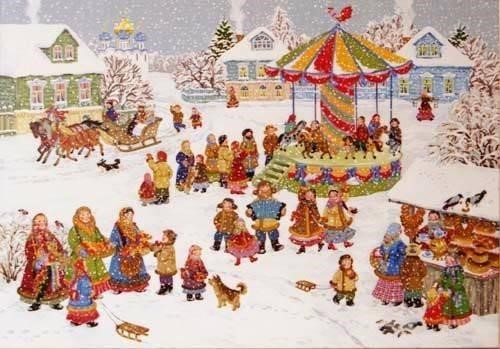 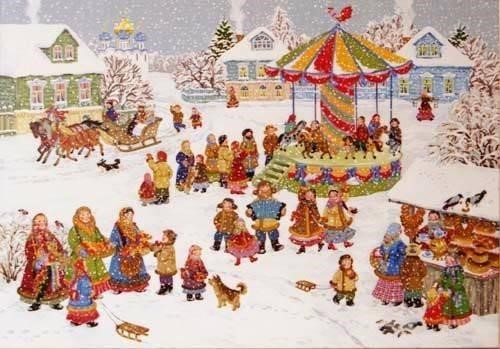 ПОДГОТОВИЛА: воспитатель Осина Оксана Сергеевна, МАДОУ «Центр развития ребёнка – детский сад 90»,Республика Мордовия, г. Саранск                                         2022 г Цель: воспитание патриотических качеств у детей через приобщение к традициям русского народа. Задачи: Знакомить детей с русским народным весенним праздником Масленица. Воспитывать любовь и уважение к традициям своего народа. Совершенствовать двигательные навыки во время проведения игр и состязаний. Способствовать созданию условий для укрепления здоровья детей. Поддерживать весёлую праздничную атмосферу, дружеские отношения. Привлечь родителей к активному участию в празднике. Предварительная работа: Проведение бесед о русских традициях празднования Масленицы; разучивание  закличек,  песен про Масленицу; отгадывание загадок о Масленице. Герои:  Скоморох 1--------------------  Скоморох 2----------------  Зима-------------------------   Весна---------------------- АТРИБУТЫ: ВАЛЕНКИ, МЕТЛА, ОБРУЧ С ЛЕНТАМИ, КОНИ НА ПАЛОЧКЕ, САНКИ, КАНАТ,ЛЕНТЫ. 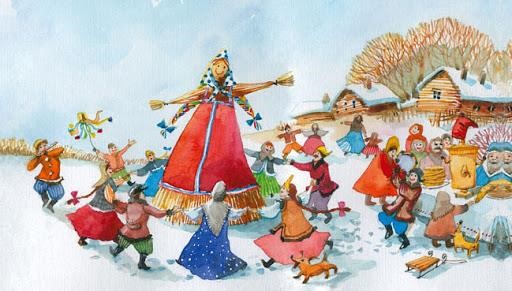 Ход праздника: Звучит веселая русская народная музыка. Дети и взрослые собираются на спортивной площадке. СКОМОРОХ1 Собирайся, народ, собирайся в хоровод, Красны девицы, да добры молодцы. Всех зовем на праздник Масленицы. Собирайтесь, гости желанные. Слушайте, да не говорите, что слыхом не слыхивали, да видом не видывали СКОМОРОХ  2  Будем вместе мы гулять, Масленицу провожать. Мы зовём на праздник всех,    Будут шутки, игры, смех!  Мы зиму провожаем, весну встречаем!      Масленицу широкую открываем, веселье начинаем! А сейчас по старинному обычаю нужно Зиму проводить, Весну - красную    встретить. Мы по кругу все пойдём, Дружно спляшем и споём.( ХОРОВОД ПОД МУЗЫКУ НАРОДНОЕ ГУЛЯНЬЕ) СКОМОРОХ 1 Не замерзли вы стоять? Предлагаю поиграть. ИГРА «ПОТОПАЕМ, ПОХЛОПАЕМ!» Выпал беленький снежок, соберемся все в кружок. Все потопаем, все потопаем. Будем весело играть, будем ручки согревать. Все похлопаем, все похлопаем. Если холодно стоять, мы похлопаем опять. По коленочкам, по коленочкам. Чтобы стало нам теплей, будем прыгать веселей. Все попрыгаем, все попрыгаем. СКОМОРОХ2  Эге – гей! Собирайся, народ! Сегодня вас много интересного ждёт. Эй, вы, гости, торопитесь, В круг скорее становитесь! Унывать вам здесь нельзя, Ждет нас новая игра! ИГРА «КАРУСЕЛь» Дети взрослые становятся в круг, при этом держась за ленты, привязанные к обручу. Задача – делать правильные движения, соответствующие словам песенки, которую читает взрослый: Еле - еле, еле - еле, Закружились карусели, А потом, потом, потом, Все бегом, бегом, бегом. Тише, тише, не спешите, Карусель остановите, Раз-два, раз-два, Вот и кончилась игра. Пробежав 2 – 3 круга, можно поменять направление и постепенно замедляя движение, закончить игру. Появляется Зима (ПЕСНЯ ОЙ ДА РАЗГУЛЯЛАСЬ ЗИМА) Зима А я Зимушка-Зима, все дороги замела, Все тропинки замела, а вас в гости не звала! (Сердится) Что тут шум устроили, в хороводы построили? Скоморох 1 А ты кто, гостья? Зима Это я то - гостья? Да я – хозяйка над всеми! Сейчас моя власть, мое время! Уходите подобру – поздорову.  А не то заморожу! ИГРА «Я ЗИМА - СТУДЕНАЯ, ВЬЮЖНАЯ» Я зима студеная, вьюжная, С ледяными ветрами дружная! Дети. А мы вышли с санками погулять! Зима. Уж как я вас в комнаты загоню! В светлые, тёплые загоню! Дети. Как же ты загонишь нас, Зимушка? Зима. Разбушуюсь вьюгою, порошею, Заведу метель я хорошую. Дети. А мы выйдем в шубах да в валенках, В меховых ушанках да в варежках. Зима. Все дорожки снегом засыплю я. Дети (показывают руками). А мы снег руками разгребём. Зима. А я ветер северный подниму, Озорным морозищем вас дойму! Дети (показывают). А мы в ладошки захлопаем,       По дорожкам затопаем.      ЗИМА       Из покон веков зимой на Руси, чтобы не мёрзнуть, носили валенки. А на масленицу устраивали соревнования, кто дальше бросит валенок. Вот я и хочу с вами поиграть.  Давайте валенки возьмём, да играть с ними начнём!    Игра-забава «Валенок» (средние, старшие, подготовительные группы) Три команды по 5 человек, у первых игроков в руках детские валенки, по сигналу, бросают кто дальше? На место падения валенка ставится конус. Если следующий ребёнок кинет валенок дальше, то конус переставляется, если нет, остаётся на месте. СКОМОРОХ1  Молодцы ребята, поиграли, а теперь можно валенкам прощай сказать и до новой зимы их убрать. ВЫХОД ВЕСНЫ: ВЕСНА Проспала я что ли? Ждет народ ведь солнца вволю... Как вы звонко пели и играли, Как мои капели. Скоморох 2:  Хороводы мы водили, И тебя, Весна, будили.  Ждали с нетерпением Твоего появления.  Нам зима наскучила, Холодом замучила! Весна Это что за непорядки А, ну, беги, Зима без оглядки! Нынче праздник у меня И Хозяйкой буду я! Зима уходит.  ВЕСНА: Солнышко скорей пригреет, Землю отогреет, Мне чуть-чуть окрепнуть надо... Как же видеть вас я рада!  Между своими  репликами   Скоморохи  выстраивают собравшихся парами в "Ручеек". Скоморох1  К нам иди Весна скорее, И тебя мы отогреем! Скоморох2:  Выстроились парами здесь совсем недаром мы. Это первый твой ручей. Ну, Весна, открой его скорей! Проводится Игра "Ручеек" Весна:  Добрый день, народ честной, Снова встретились со мной! Снова в гости к вам пришла, Пляски, игры принесла. Не годится вам стоять, Будем дружно все играть Ждут вас игры, да забавы, развлечения на славу!  Еще одна из традиций на Масленицу было принято кататься на лошадях.  Эй, мальчишки и девчонки, Молодежь и детвора! Поиграем мы в лошадки- Нынче самая пора! Эстафета «Катание на лошадях». Дети средних групп катаются на палочке-коне, дети старшей и подготовительной на «тройках» (обруч). Игра «Прыжки через метлу». Дети становятся в круг. Скоморох – с метлой в центре. Он раскручивает метлу у детей перед ногами, дети стараются ее перепрыгнуть СКОМОРОХ1 Не стоят ноги на месте, Сейчас плясать все будем вместе! ОБЩИЙ ТАНЕЦ «БАРЫНЯ» ПО ПОКАЗУ СКОМОРОХОВ Скоморох1: ВЫНОСЯТ ЧУЧЕЛО Масленицы Скоморох 2 Здравствуй, Масленица дорогая! Наша гостьюшка годовая, В детский садик к нам пришла! И веселье принесла! Ребята, вставайте вокруг Масленицы! Дети встают в круг. ХОРОВОД «КАК НА МАСЛЯНОЙ НЕДЕЛЕ ИСПЕКЛИ МЫ КАРАВАЙ» ВЕСНА:  А загадки Вы любите отгадывать? На сковороду ручейком, со сковороды - солнышком. Что на сковороду наливают, да вчетверо сгибают?  Подходи скорей народ, Масленица всех вас ждёт!  Какая же Масленица без блинов горячих, да румяных?  На Масленицу угощали вкусными блинами друг друга. Ведь румяный блин считается символом солнца. Блин испечёшь — солнышко в гости позовёшь. Так люди хотели приблизить наступление весны, солнечных тёплых дней. Мы с вами тоже полакомимся сегодня блинами, но чуть позже.  А сейчас, крепче за руки беритесь И в два круга становитесь Испечем большой мы блин.  Раз, два, три, начинаем печь блины! Хороводная игра «Блинок» Дети становятся в 2 круга, в середине дети младших групп, берутся за руки и повторяют слова: Месим, месим, месим тесто (топающим шагом идут в центр) Разливайся блинок (расходятся) Разливайся большой. Оставайся такой Да не подгорай! П-ш-ш-ш (Приседают на корточки) Ой, подгорел! (2 раза) СКОМОРОХ2 Не годится вам стоять, Будем дружно все играть 1. ПЕРЕТЯГИВАНИЕ КАНАТА 2. КТО БЫСТРЕЙ НА САНКАХ Скоморох 1: А как на масленой неделе Из трубы блины летели. Мы блинов давно не ели, Мы блиночков захотели. ХОРОВОД «МЫ БЛИНОВ ДАВНО НЕ ЕЛИ» 1)Мы блинов давно не ели, мы блиночков захотели Припев: Ой, блины, блины, блины, ой блиночки мои! 2)У меня была сестрица печь блины- то мастерица! Припев Ой, блины, блины, блины, ой блиночки мои! 3)Напекла она поесть, сотни две, наверно, есть! Припев. Ой, блины, блины, блины, ой блиночки мои! 4)На поднос блины кладёт и сама гостям несёт! Припев Ой, блины, блины, блины, ой блиночки мои! 5)Гости, будьте же здоровы, вот блины мои готовы! Ой, блины мои блины, ой блиночки мои! Скоморох 2 Масленица, масленица, Мы тобою хвалимся, На горах катаемся, Блинами объедаемся!  Скоморох1:  Ребята, давайте простимся с Масленицей.  Пышные гуляния Ярмарка венчает.  До свиданья, Масленица, приходи опять!  Через год Красавицу снова повстречаем.  Снова будем праздновать, блинами угощать Ты прощай,  прощай, прощай, наша Масленица!                  (Дети провожают Масленицу). Скоморох2: Попрощались мы с Зимой И с Весной идем домой. Скоро реки зажурчат Скоро птицы прилетят! Весна: Отогреется земля Зацветут леса, поля! А когда прольются грозы, Заблагоухают розы. СКОМОРОХ1   А теперь настал черёд положить блины нам в рот. В детский сад вы возвращайтесь и блинами угощайтесь.             Дети заходят в детский сад. 